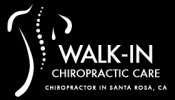 Name _____________________________________Date:_______________   ACTIVITIES OF DAILY LIVING List activities of daily living you can’t perform at 100% due to your current condition (ex: house chores, driving distance, exercising, golfing, gardening, hiking, playing w/ kids, sitting extended period, etc)1.2.3.4.5.HEALTH SURVEY  (Optional) :                                                                                                  This chiropractic office provides many services for improving your health and lifestyle.  To get an idea of what you want and expect or didn’t expect please take the following health survey.  How would you rate your current state of health? Poor- Fair- Average- Good- Excellent Do you want to focus more attention towards living a healthier lifestyle?    Yes    NoMusculoskeletal pain: 1 2 3 4 5 6 7 8 9 10 (1 none at all, 10 extreme) 	I would like help and/or info on decreasing my pain: Yes No Diet and nutrition: 1 2 3 4 5 6 7 8 9 10 (1 poor, 10 excellent) I would like help and/or info on improving my diet and nutrition: Yes NoDetoxing (water fasting) 1 2 3 4 5 6 7 8 9 10 (1 none at all, 10 high priority) I would like help and/or info on doctor supervised water fasting: Yes NoExercise program: 1 2 3 4 5 6 7 8 9 10 (1 poor, 10 excellent) I would like help and/or info on exercise: Yes No Weight Gain/Loss: 1 2 3 4 5 6 7 8 9 10 (1 horrible, 10 excellent)I would like help and/or info on decreasing my weight: Yes NoAbility to get a good night sleep: 1 2 3 4 5 6 7 8 9 10 (1 horrible, 10 excellent)  		I would like help and/or info on getting a good nights sleep: Yes No Stress level: 1 2 3 4 5 6 7 8 9 10 (1 extreme, 10 none at all)  		I would like help and/or info on decreasing my stress: Yes No Ability to breathe well: 1 2 3 4 5 6 7 8 9 10 (1 horrible, 10 excellent)  		I would like help and/or info on improving my breathing: Yes No Headache frequency: 1 2 3 4 5 6 7 8 9 10 (1 constant, 10 never)  		I would like help and/or info on decreasing my headaches: Yes No Blood pressure: 1 2 3 4 5 6 7 8 9 10 (1 poor, 10 excellent)  		I would like help and/or info on lowering my blood pressure: Yes No Pharmaceutical drug intake: 1 2 3 4 5 6 7 8 9 10 (1 (daily), 10 never)  		I would like help and/or info on alternative solutions: Yes No